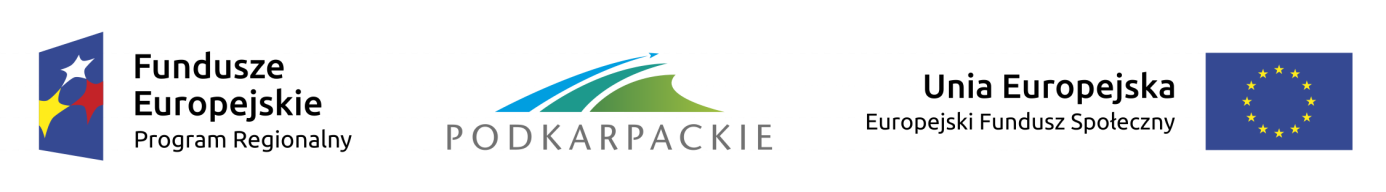 Załącznik nr 1 do Formularza ofertyOświadczenie o kategorii obiektu wskazanego jako m-sce konferencjiOświadczam, że obiekt wskazany w formularzu oferty jako miejsce konferencji pn. Przedsiębiorczość w województwie podkarpackim – kierunki rozwoju (14 grudnia 2017 r.) posiada kategorię obiektu: hotel, zgodnie z rozporządzeniem Ministra Gospodarki i Pracy z dnia 19 sierpnia 2004 r. w sprawie obiektów hotelarskich i innych obiektów, w których są świadczone usługi hotelarskie (Dz.U.2006.22.169 z późn. zm.). Ponadto jest zarejestrowany Centralnym Wykazie Obiektów Hotelarskich.								(data, podpis Wykonawcy)……………………………………………….